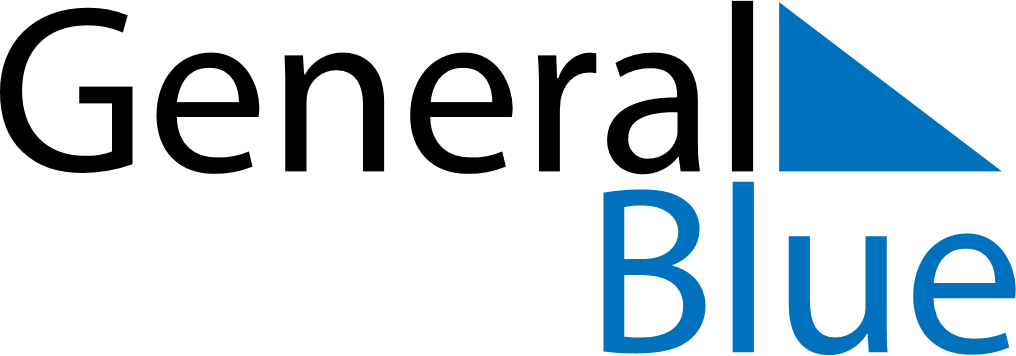 May 2025May 2025May 2025TanzaniaTanzaniaSUNMONTUEWEDTHUFRISAT123Labour Day45678910111213141516171819202122232425262728293031